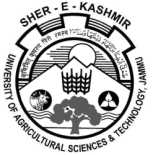 Application Form for Direct SelectionTo be filled in by the candidateAPPLICATION FORM FOR APPOINTMENT BY SELECTION AS ________________________Personal details:Educational QualificationsWork Experience(Give in reverse chronological order):4. Publications (Attach List of Ten best publications with NAAS rating quoted)5.Awards and recognitions:__________________________________________________________________________________________________________________________________________________________________________________________________________________________________________6. General(In a 1-2 page note, the applicant may mention any other achievement/attribute not covered about.  Applicant may also describe his/her understanding of issues concerning agricultural education, research and extension in J&K as well as SKUAST-Jammu and his/ her short term/long term goals:7. Name and address of not less than two persons not related to the candidate and to who, reference may be made:_____________________________________________________________________________________________________________________________________________________________ _____________________________________________________________________________DECLARATIONI declare that the entries made in this form are true and correct to the best of my knowledge and behalf.Signature of candidate______________________Place_______________Date________________Note:1.  Self attested copies of the papers, documents and reprints submitted with the application will not be returned.2. Candidates already in service should apply through their present employer.A requisite fee receipt of Rs 2000 (Rupees two thousand only) paid by the candidate  through electronic mode or in the shape of Bank Draft(in original)drawn in favour of Comptroller SKUAST-Jammu, payable at Jammu Sher-e-Kashmir University of Agricultural Sciences & Technology of Jammu, Chatha, Jammu –180009 (J&K) must be attached  with this application form downloaded from SKUAST-J website. Details of the fee paid through electronic mode or bank draft should be given below:Mode of payment made:Transaction ID/ Bank Draft detailsName and address of the bank through which the requisite fee payment  madePost for which applying:______________________________________Advt. Notice No. ______________________Dated:- ______________________________Name in full (in capital letters) First name-Middle name-Surname.Date of Birth (DD,MM,YY), Sex :YearYearMonthMonthMonthDayDaySexSexSexAge as on dateYearYearMonthMonthMonthDayDayFather’s Name Full Postal Address for Correspondence with pin codeContact details: Telephone & Fax No. with area code, Mobile No., and e-mail IDMobileContact details: Telephone & Fax No. with area code, Mobile No., and e-mail IDTel.Contact details: Telephone & Fax No. with area code, Mobile No., and e-mail IDFaxContact details: Telephone & Fax No. with area code, Mobile No., and e-mail IDe-mailPermanent AddressAre you a citizen of India by birth/domicile Community (SC/ST/OBC/General)Have you ever been convicted by a court of law for any offence?Whether any disciplinary case is pending against you? If any minor/major penalty has been imposed on you during the last ten years?Indicate, if you possess (a) essential and (b) desirable qualifications.Whether any relative employed by SKUAST-J. (Yes/NO) (If yes, please give details below)S. No.Examination PassedYearName of the Board/University or other examining bodyDivisionPercentage of marks obtained/OGPASubjectS. No.Name of the post held on regular basis and scale of payName & Address of EmployerPeriod with last pay drawnDivisionPercentage of marks obtained/OGPAPeriod with last pay drawnDivisionPercentage of marks obtained/OGPAPeriod with last pay drawnDivisionPercentage of marks obtained/OGPAReasons for leaving the postFromToPay & DAS. No.Publication TitleJournalNAAS rating